Les prélèvements sont réalisés de façon à respecter des règles d’hygiène strictes (Cf fiche reflexe N° 7) et à répondre au triple emballage pour le transport : Cryotainer/container rigide à couvercle bleu/sac avec absorbant/prélèvement OU Sac rigide 95kPa/sac / sac avec absorbant/ prélèvement).CAS 1	  UTILISATION DU CRYOTAINERConduite à tenir :Venir chercher au laboratoire le container rigide (stock disponibles aux urgences, à l’UCSA, ou bureau du cadre supérieur à Perréal) et préciser le nombre de prélèvements à réaliser (jusqu’à 4 prélèvements dans un même sac)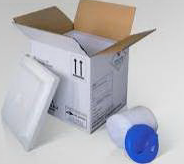 Le soignant  prend dans la chambre, les 2 sachets et l’écouvillon  Le prélèvement est réalisé sur un écouvillon e-swab. 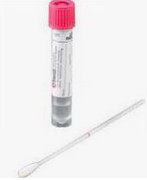 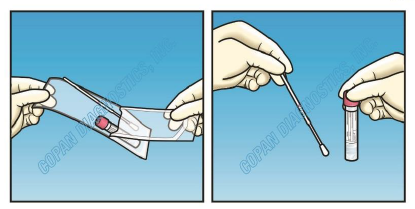 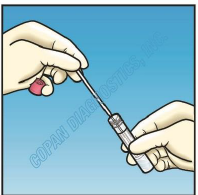 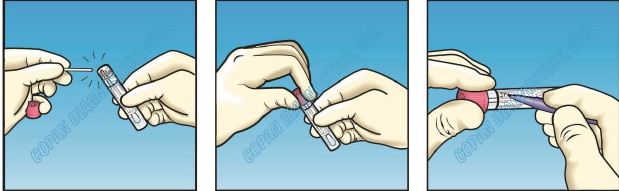 Faire fermer les yeux, Incliner la tête en arrière, insérer doucement l’écouvillon profondement perpendiculairement sans toucher la fosse nasale, suivre le palais puis effectuer des mouvements de va-et-vient pendant  5s avant le retrait. Prélever les deux narines. (Attention risque de saignements locaux).Vérifier que l’écouvillon est bien fermé. Etiqueter l’écouvillon et le désinfecter  avant de l’introduire dans un sac AVEC PAPIER ABSORBANT.           Le sac AVEC ABSORBANT est ensuite désinfecté et mis dans un second sachet laboratoire et dans le container rigide.Le bon de prescription est complété par le médecin et le préleveur ; il est inserré en extérieur du second sac.Le container rigide à couvercle bleu  est amené en mains propres au laboratoire dans les plus brefs délais.CAS 2	  UTILISATION DU SAC RIGIDE 95KPALes sacs rigides 95kPa seront fournis par le laboratoire en cas de sous-traitance sur un laboratoire extérieur.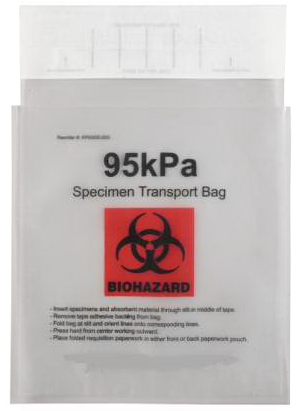 Préciser le nombre de prélèvements à réaliser (jusqu’à 5 prélèvements dans un même sac)Le sac rigide 95kPa  reste à l’extérieur de la chambre ou au plus loin espace contaminé. Le prélèvement est réalisé sur un écouvillon e-swab. Faire fermer les yeux, Incliner la tête en arrière, insérer doucement l’écouvillon profondement perpendiculairement sans toucher la fosse nasale, suivre le palais puis effectuer des mouvements de va-et-vient pendant  5s avant le retrait. Prélever les deux narines. (Attention risque de saignements locaux).Vérifier que l’écouvillon est bien fermé. Etiqueter l’écouvillon et le désinfecter  avant de l’introduire dans un sac AVEC PAPIER ABSORBANT.           Le sac AVEC ABSORBANT est ensuite désinfecté et mis dans un second sachet laboratoire .Le prélèvement est ensuite intégré dans le sac rigide 95KPA. Le bon de prescription est complété par le médecin et le préleveur Mettre les documents dans la poche kangourou sur le devant du sac : BON DE PRESCRIPTION + FICHE LABORATOIRE + papiers sécu/mutuelleAcheminer le prélèvement le plus rapidement possibleRéférences « Fiche : Gestion des prélèvements biologiques d’un patient suspect ou confirmé de COVID-19 » Recommandations de la SFM à destination des laboratoires des Etablissements  de Santé de Référence et des Hôpitaux militaires, 6 AVRIL 2020.Version 5Tuto du CHU Bordeaux - https://www.youtube.com/watch?v=Aj3reT1GI_8